CENÍK SLUŽEB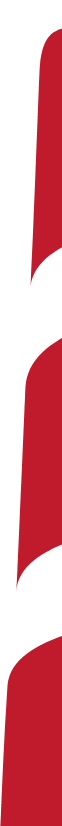 aplikace Dobrá spisovka Splatnost ceníku od 1.1. 2023 do odvoláníCeny jsou orientační a mohou se měnit dle dohody a požadavku klienta.Služba:Cena bez DPH/ měsíc:Cena s DPH 21 % / měsíc:Pronájem hostované eSSL Dobrá spisovka            neomezený objem dat    8.000,- Kč     9.680,- KčRozšířené poskytování služeb (1 hod.)     1.450,- Kč     1.754,50 KčRozšířené poskytování služeb (cestovné za 1 výjezd)      3.000,- Kč     3.630,- KčRozšířené poskytování služeb (za 1 hod. promeškaného času)     1.450,- Kč     1.754,50 Kč